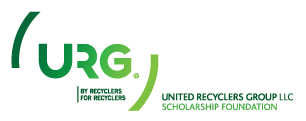 CREDIT CARD AUTHORIZATION AGREEMENTBusiness Name:   	Phone:   
City, State, Zip:   I hereby authorize United Recyclers Group, LLC, hereinafter called URG, to charge my credit card the amount of $ on  as a donation to the URG Scholarship Foundation.Credit Card Company:   Full Name on Card:  Credit Card Number:  Expiration Date:         Verification Code:  Billing Address: Billing City, State, Zip:   I understand that the URG Scholarship Foundation is a 501(C)(3) Nonprofit Corporation and that I will receive a receipt for tax purposes.Name:  		Title: Signature: _____________________________________ Date:  JM 2/16Please email signed copy to admin.scholarship@u-r-g.com or fax to 303-367-4409.